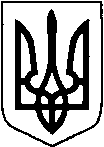 УКРАЇНАТЕТІЇВСЬКА  МІСЬКА  РАДАТЕТІЇВСЬКОГО  РАЙОНУ  КИЇВСЬКОЇ  ОБЛАСТІТРИДЦЯТЬ ШОСТА  СЕСІЯ  СЬОМОГО  СКЛИКАННЯРІШЕННЯПро надання та припинення правакористування  земельними  ділянками                 Розглянувши заяви громадян про надання та припинення права користування земельними ділянками  та цивільно-правові угоди, на підставі рішення 25 сесії 7 скликання № 381 від 22.09.2017 року, керуючись статтями 12, 120, 122, 141 Земельного кодексу України, Законом України „ Про місцеве самоврядування в Україні ” міська радаВИРІШИЛА :1.Припинити право користування земельною ділянкою, площею 0,25 га в м.Тетіїв  по пров. Залізничників,9  - Журбій Тетяні Михайлівні  для  будівництва та обслуговування житлового будинку, господарських будівель і споруд та ведення особистого селянського господарства у зв’язку  зі смертю. 2.Надати земельну ділянку, площею 0,25 га в м. Тетієві  по вул. Залізничників, 9, яка   була в користуванні Журбій Т.М.       - Павлівській Світлані Іванівні  для будівництва та обслуговування житлового будинку, господарських будівель і споруд та ведення особистого селянського господарства  у  зв’язку  з свідоцтвом про право на спадщину за заповітом.3.Припинити право користування земельною ділянкою, площею 0,11 га в с.Тайниця    - Іщенку Сергію Григоровичу для   ведення  особистого селянського господарства  за згодою.     Дану земельну ділянку, площею 0,11 га в с. Тайниця, яка була в користуванні  Іщенка С.Г. перевести  в  землі запасу Тетіївської міської ради  ( Тайницький   старостинський округ) .4.Припинити право користування земельною ділянкою, площею 0,73 га в   с.Тайниця    - Власюку Володимиру Петровичу  для   ведення  особистого селянського господарства  за згодою.     Дану земельну ділянку, площею 0,73 га в с.Тайниця, яка була в користуванні  Власюка В.П.  перевести  в  землі запасу  Тетіївської  міської  ради  ( Тайницький   старостинський округ) .5.Припинити право користування земельною ділянкою, площею 0,42 га в с.Тайниця    - Перестюку Олександру Івановичу для   ведення  особистого селянського господарства  за згодою.    Дану земельну ділянку, площею 0,42 га   в  с.Тайниця, яка була в користуванні  Перестюка О.І.. перевести  в  землі запасу  Тетіївської  міської  ради  ( Тайницький   старостинський округ) .6.Припинити право користування земельною ділянкою, площею 0,50 га в с.Тайниця    - Янковенку Володимиру Григоровичу  для   ведення  особистого селянського господарства  за згодою.       Дану земельну ділянку, площею 0,50 га  в  с.Тайниця, яка  була  в користуванні  Янковенка В.Г. перевести  в  землі запасу  Тетіївської  міської  ради  ( Тайницький   старостинський округ) .7.Припинити право користування земельною ділянкою, площею 0,25 га в с.Тайниця    - Перестюку Олексію Олексійовичу  для   ведення  особистого селянського господарства  за згодою.       Дану земельну ділянку, площею 0,25 га  в  с.Тайниця, яка  була  в користуванні  Перестюка О.О. перевести  в  землі запасу  Тетіївської  міської  ради  ( Тайницький   старостинський округ) .8.Припинити право користування земельною ділянкою, площею 0,25 га в с.Стадниця по вул. Гуркіна,1  - Коцюк Ліні Андріївні  для   ведення  особистого селянського господарства  за згодою.       Дану земельну ділянку, площею 0,25 га  в  с.Стадниця по вул. Гуркіна,1, яка  була  в користуванні  Коцюк Л.А. перевести  в  землі запасу  Тетіївської  міської  ради  ( Стадницький   старостинський округ) .9.Припинити право користування земельною ділянкою, площею 0,67 га в с.Бурківці по вул. Козуба,24    - Останіну Борису Івановичу для  будівництва та обслуговування житлового будинку, господарських будівель і споруд та ведення  особистого селянського господарства   в зв’язку із смертю. 10.Надати  земельну ділянку, площею 0,67 га в c. Бурківці  по вул. Козуба24,       яка   була в користуванні  Останіна Б.І.    - Останіній Наталії Володимирівні для  будівництва та обслуговування житлового будинку, господарських будівель і споруд  та ведення  особистого  селянського  господарства  у  зв’язку  із   свідоцтвом  про  право  на   спадщину  за  законом. 11.Припинити право користування земельною ділянкою, площею 0,73 га в с.Бурківці по вул. Козуба, 4    - Останіну Борису Івановичу для  будівництва та обслуговування житлового будинку, господарських будівель і споруд та ведення  особистого селянського господарства  в зв’язку із смертю. 12.Надати  земельну ділянку, площею 0,73 га в c. Бурківці  по вул. Козуба 4,       яка   була в користуванні  Останіна Б.І.    - Останіній Олені Борисівні  для  будівництва та обслуговування житлового будинку, господарських будівель і споруд  та ведення  особистого  селянського  господарства  у  зв’язку  із   свідоцтвом  про  право  на   спадщину  за  законом. 13.Припинити право користування земельною ділянкою, площею 0,58 га в     с.Черепинка  по вул. Шкільній,9- Шандурській Олені Артемівні  для будівництва та обслуговування житлового будинку, господарських будівель і споруд та ведення особистого селянського господарства  у зв’язку зі смертю.     Дану земельну ділянку, площею 0,58   га в  с. Черепинка по вул. Шкільній,9, яка була в користуванні  Шандурської О.А.  перевести  в  землі запасу  Тетіївської  міської  ради  ( Черепинський  старостинський округ) .14.Припинити право користування земельною ділянкою, площею 0,23 га в    с. Дібрівка по вул. Мічуріна,12  - Франчуку Борису Михайловичу для  ведення  особистого селянського господарства  за згодою. 15.Надати   земельну   ділянку,   площею 0,23 га    в   c. Дібрівка    по   вул. Мічуріна,12,   яка   була  в  користуванні  Франчука Б.М.    - Франчук Галині Степанівні для ведення  особистого  селянського  господарства.16.Контроль за виконанням даного рішення покласти на постійну депутатську  комісію з питань регулювання земельних відносин, архітектури, будівництва та охорони навколишнього середовища (голова Касяненко В.М.)                Міський голова                                                     Р.В.Майструк          Начальник юридичного відділу                                                  Н. М. Складена   20.10.2020 р.№ 990-36-VII